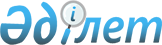 О проекте Указа Президента Республики Казахстан "О признании утратившим силу Указа Президента Республики Казахстан от 14 октября 2009 года № 880"Постановление Правительства Республики Казахстан от 9 декабря 2010 года № 1337      Правительство Республики Казахстан ПОСТАНОВЛЯЕТ:

      внести на рассмотрение Президента Республики Казахстан проект Указа Президента Республики Казахстан "О признании утратившим силу Указа Президента Республики Казахстан от 14 октября 2009 года № 880".      Премьер-Министр

      Республики Казахстан                       К. Масимов Указ Президента Республики Казахстан О признании утратившим силу Указа Президента Республики

Казахстан от 14 октября 2009 года № 880      ПОСТАНОВЛЯЮ:

      1. Признать утратившим силу Указ Президента Республики Казахстан от 14 октября 2009 года № 880 "О подписании Протокола о внесении дополнений в Соглашение об образовании Совета руководителей миграционных органов государств-участников Содружества Независимых государств" (САПП Республики Казахстан, 2009 г., № 42, ст. 405).

      2. Настоящий Указ вводится в действие со дня подписания.      Президент

      Республики Казахстан                       Н.Назарбаев
					© 2012. РГП на ПХВ «Институт законодательства и правовой информации Республики Казахстан» Министерства юстиции Республики Казахстан
				